НАУЧНЫЕ ОСНОВЫ ОПРЕДЕЛЕНИЯ МИГРАЦИОННЫХ СВОЙСТВ БАРЬЕРНЫХ ГЛИНИСТЫХ МАТЕРИАЛОВ С.Н. Калмыков1, О.А. Ильина2, А.С. Семенкова1, В.А. Лёхов1, В.В.Крупская1,3,4, А.Ю. Романчук11МГУ имени М.В. Ломоносова, г. Москва, 2ООО «Компания Бентонит», г. Москва,3ИГЕМ РАН, г. Москва,  4ИБРАЭ РАН, г. Москваэл. почта: ilina@bentonit.ruС развитием ЕГС РАО и реализацией большого числа проектов консервации и захоронения РАО стала очевидной важная роль специальных глинистых материалов при создании и восстановлении инженерных барьеров для обеспечения долгосрочной безопасности. Глины – доступный и эффективный природный изоляционный материал. Различия в минеральном составе природных глин различных месторождений оказывают значительное влияние на сорбционные и противомиграционные характеристики создаваемых барьеров.Были исследованы характеристики образцов бентонитовой, каолиновой глин и вермикулита и их индивидуальных компонентов к радионуклидам Cs(I), Sr(II), Eu(III), U(VI), Pu(IV,V,VI), а также НТО и Сl(I) [1].Для характеризации минерального состава образцов были применены рентгенофазовый и рентгенофлуоресцентный анализы. Площадь удельной поверхности определялась по адсорбции N2. Закономерности сорбции различных радионуклидов изучены в широком экспериментальном диапазоне: состав раствора, ионная сила, значения pH, концентрация радионуклида. Механизм диффузионного массопереноса определялся в лабораторных одномерных экспериментах на компактированных образцах различной плотности скелета (1,2-1,9 г/см3) с предварительным насыщением в деионизированной воде в течение 2 недель.Согласно полученным результатам можно утверждать, что определяющим фактором увеличения сорбционной способности по отношению к большинству радионуклидов и уменьшении скорости диффузии анионов является содержание набухающих минералов (смектитов/монтмориллонитов и смешанослойных минералов). Так, высокое содержание монтмориллонита в барьерном материале способствует высокой сорбционной способности и более низким скоростям диффузии (рис.1) по отношению к большинству радионуклидов. Увеличение содержания каолинита, наоборот, приводит к снижению коэффициентов сорбционного распределения и увеличению эффективной диффузии.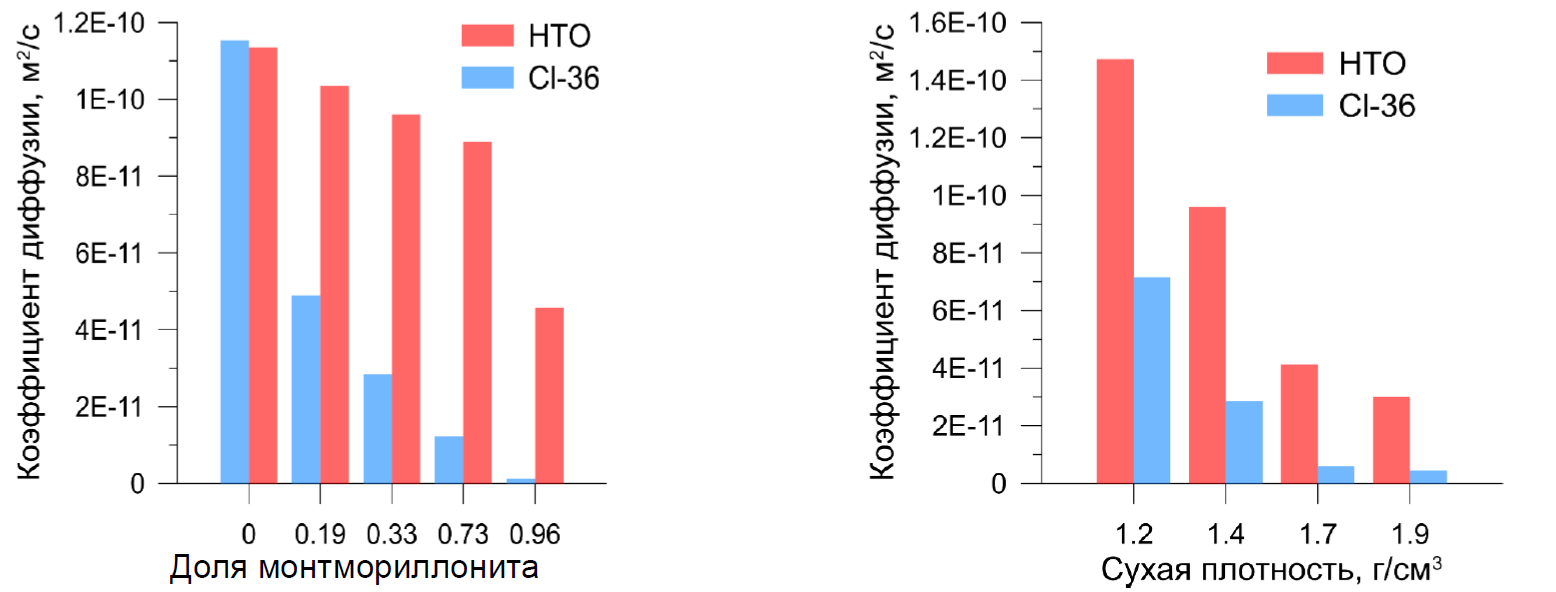 Рис. 1. Влияние доли монтмориллонита и сухой плотности на диффузионные свойстваЛИТЕРАТУРА1 Сорбция радионуклидов на глинистых минералах – компонентах инженерных барьеров безопасности. А.С. Семенкова, О.А. Ильина, В.В. Крупская, С.В. Закусин, О.В. Доржиева, Б.В. Покидько, А.Ю. Романчук, С.Н. Калмыков. ВЕСТН. МОСК. УНИВЕРСИТЕТА. СЕР. 2. ХИМИЯ. 2021. Т. 62. № 5. С. 425-434